Рекомендации школьникам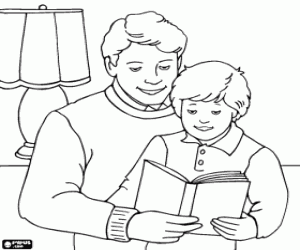 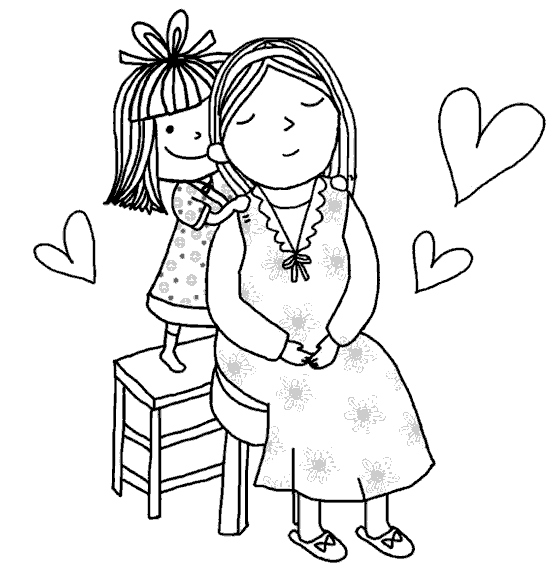 Отношения с родителями• Проявляй участие к своим родителям. Они устают на работе, дома. Порадуй их чем-нибудь. Это помогает наладить контакт.• Работа по дому служит отличной подготовкой к самостоятельной жизни. Отнесись к ней с пониманием.• Постарайся объясняться с родителями человеческим языком – это даст лучший результат, нежели крики и хлопанье дверьми.• Попроси родителей рассказать о своей юности, о конфликтах с их родителями. Это приведет к более глубокому пониманию между вами.• Если родители ведут себя с тобой, как с маленьким ребенком, вежливо напомни им, что ты уже повзрослел и хотел бы вместе с ними решать проблемы, связанные с твоей жизнью.• Дай понять родителям, что ты нуждаешься в их совете и помощи. Это поможет установить дома благоприятную обстановку.• Разговаривай со своими родителями, сообщай им новости твоей жизни.• Старайся не обманывать родителей. Тайное все равно становится явным.• Помни, что родители тоже могут совершать ошибки. Будь снисходителен.• Родительский запрет чаще всего оказывается правильным решением. Задумайся, что бы произошло, если бы тебе было позволено все!• Возвращение домой к определенному времени – это способ оградить тебя от неприятностей, то есть мера безопасности. Если задерживаешься, обязательно позвони, они же волнуются! Побереги их для себя.• Если ты зол на кого-либо из друзей, учителей, раздражен на грязь, слякоть, а также на "двойку", поставленную "ни за что", не срывай зло на родителях. Это не благоразумно и приводит к печальным последствиям.• Если произошла ссора и ты чувствуешь себя виноватым, найди в себе силы подойти первым. Уважение ты не потеряешь, поверь.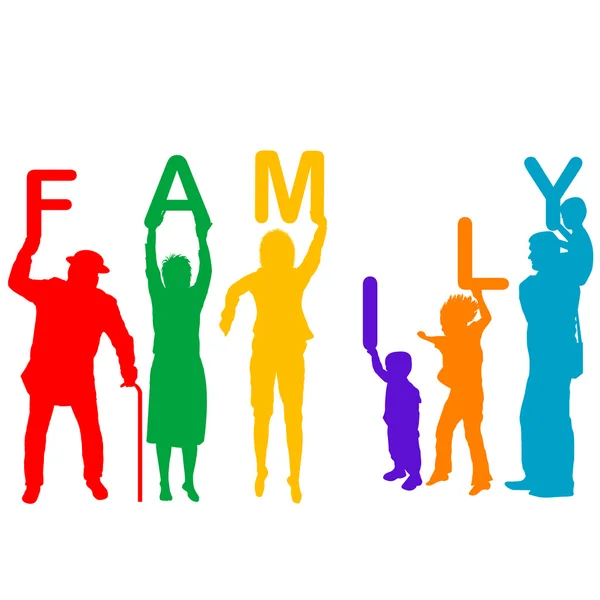 